Early Medical Assessment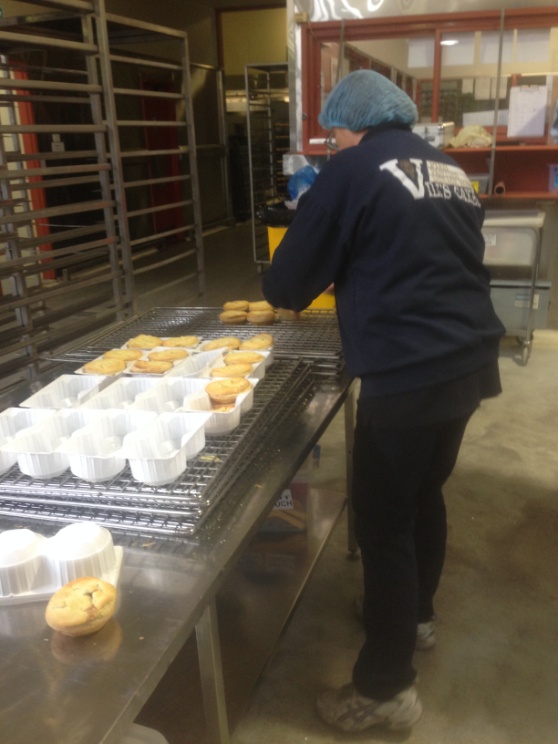 Bread and Cake RetailingWrappingBread and Cake RetailingWrappingDear Doctor: This form will take up to 5 minutes to complete. Please review each task the worker undertakes (both picture and written description) and tick whether or not the worker can complete this task. If modification required, please leave comments. Space at the end of this document is available for final comments and recommendations. Work Capacity FormDoctor Review (include final comments)I confirm that in my view, subject to the above comments, the worker is able to perform certain duties detailed in this Early Medical Assessment.Employers Declaration:I confirm that I/we have reviewed the Doctor’s recommendations and comments. I/we will make suitable changes to make allowances for the Dr’s recommendations.Employees DeclarationMy Doctor has discussed their recommendations with me. I have been given the opportunity to participate in this process.For information on completing this form, please contact Business SA on 08 8300 0000.Disclaimer: This document is published by Business SA with funding from ReturnToWorkSA. All workplaces and circumstances are different and this document should be used as a guide only. It is not diagnostic and should not replace consultation, evaluation, or personal services including examination and an agreed course of action by a licensed practitioner. Business SA and ReturnToWorkSA and their affiliates and their respective agents do not accept any liability for injury, loss or damage arising from the use or reliance on this document. The copyright owner provides permission to reproduce and adapt this document for the purposes indicated and to tailor it (as intended) for individual circumstances. (C) 2016 ReturnToWorkSA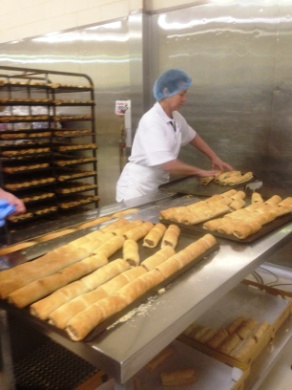 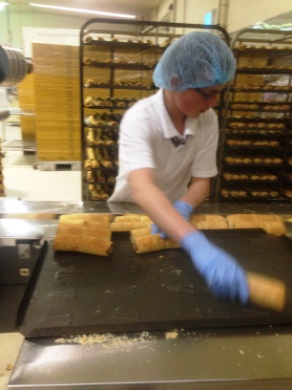 Start of Wrapping LinePlacing items from trays on bench into automatic feeding line. Repetitive forward reaching whist standing constantly.Machine automatically wraps item. Doctor Approval Yes	 NoComments: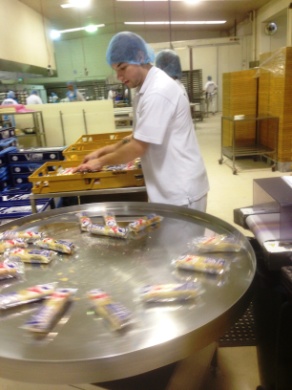 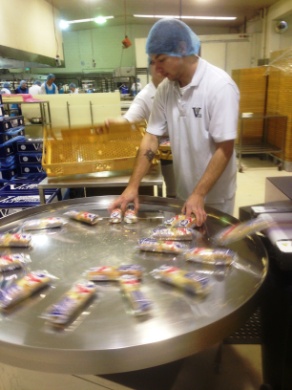 Wrapped Items into TraysWrapped item comes out other side and falls onto rotating disc.Constant standing whilst grasping two items at a time and putting in a tray on bench in front of the worker. Twisting required to access both areas. Bilateral, repetitive task at a relatively fast pace.  Doctor Approval Yes	 NoComments: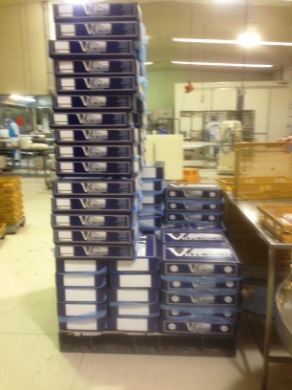 Wrapped Items into BoxesAs above except rather than trays, items are put in boxes. Box lids are then folded down and boxes are stacked on trolleys. Boxes come pre-formed (by machine) and plastic bags are already placed inside by other workers.Doctor Approval Yes	 NoComments:These duties should be reassessed on:Date:Signature :Date:Signature :Date:Signature :Date: